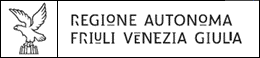 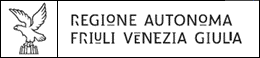 MODELLO DI RELAZIONE ILLUSTRATIVASEZIONE 1 – DATI RELATIVI AL PROGETTOCRONOPROGRAMMA PROCEDURALE                    (luogo e data)	                                (firma del capofila)SEZIONE 2 – DATI RIFERITI AI SINGOLI INTERVENTI (Da replicare per ciascun intervento)           (luogo e data)	                         (firma del beneficiario)Titolo del progettoAmbito/tipologia Ambientale: progetti di rigenerazione urbana, ambientale, paesaggistica e naturalistica mobilità sostenibile  efficientamento/riqualificazione energetica energie rinnovabili comunità energetiche contratti di fiume  biodiversità  economia circolare  difesa idrogeologica risorse idriche cambiamento climatico  connettività digitalizzazione miglioramento qualità dell’aria/rumore green community  Altro (specificare) …….. Innovazione sociale:  hub & spoke polifunzionali e-learning servizi di prossimità centri/piattaforme di partecipazione civica Altro (specificare) …….. Artistico, culturale, ricettivo e turistico: conservazione e valorizzazione patrimonio materiale e immateriale  creazione percorsi culturali/religiosi contenitori culturali  residenze artistiche Altro (specificare) ……..Governance del progetto: ruolo dei singoli beneficiari e capofila/partner tecniciDescrizione del progetto evidenziando l’apporto di ciascun intervento al progetto complessivo (complementarietà tra interventi)Illustrare l’intervento evidenziando la sinergia e l’integrazione tra gli interventiMAX 15.000 caratteri, spazi esclusiFinalità/ricadute territoriali attese rispetto ai fabbisogniDescrivere sinteticamente i risultati attesi dal progetto di valorizzazione territoriale mettendo in evidenza in particolare i risultati in termine di contributo. Evidenziare con chiarezza i nessi tra fabbisogni rilevati e il progetto proposto.MAX 15.000 caratteri, spazi esclusiITER PROCEDURALE(complessivo di tutti gli interventi)DATA INIZIO EFFETTIVA O PREVISTADATA FINE PREVISTASERVIZI/FORNITUREConclusione fase di progettazioneConclusione fase di selezione fornitoriConclusione fase di stipula contratti – adozione impegniVerifiche e controlli – Certificato di regolare esecuzioneLAVORIConclusione fase di acquisizione livelli di progettazioneConclusione fase di stipula contratti per l’esecuzione lavori – Adozione impegniConclusione collaudi-acquisizione certificati di regolare esecuzioneIMMOBILIAcquisizione proprietà/disponibilitàBeneficiarioTitolo/oggetto interventiDescrizioneIllustrare l’intervento descrivendo obiettivi e risultati attesi. Evidenziare la/e tipologia/e di intervento.MAX 15.000 caratteri, spazi esclusiStato della progettualità (è valutata a seconda della prevalenza finanziaria)Se progetto di servizi e forniture (se prevalente dal punto di vista finanziario): beni e servizi inseriti nel programma acquisti beni e servizi approvato (di importo > 40.000 euro) D.lgs. 26/2023 e art.21 D.lgs. 50/2016	 progetto in unica fase del servizio/fornitura approvatoSe progetto di lavori e opere pubbliche (se prevalente dal punto di vista finanziario):SE APPLICABILE D. LGS. 50/2016:		 progetto di fattibilità tecnica ed economica 	 progetto definitivo 			 progetto esecutivoSE APPLICABILE D. LGS. 36/2023: documento di indirizzo alla progettazione 	 fattibilità			 esecutivo	Stato della progettualità (è valutata a seconda della prevalenza finanziaria) intervento già parzialmente finanziato e/o realizzato per il quale si richiede il completamentoAutorizzazioni necessarie ai fini della realizzazione dell’intervento indicare se già acquisite o da acquisire e relative tempistiche previsteCofinanziamento con risorse proprie o con risorse provenienti da privati€Partecipazione all’intervento da parte di partner tecnici, in qualità di soggetti competenti per materia, esclusi i beneficiari dell’intervento accordo di collaborazione già stipulato impegno alla stipula di accordi di collaborazione adesione al progetto di partener pubblici e privatiALLEGARE LA RELATIVA DOCUMENTAZIONE